ПОСТАНОВЛЕНИЕ №  29от 13.08.2019 г.а. Джерокай	Об отмене Постановления от 18.06.2019 г. №23	«О введении особого противопожарного режима на территории	 «Джерокайское сельское поселение»	  В целях приведения правовых актов в соответствии с действующим законодательством, администрация МО «Джерокайское сельское поселение» ПОСТАНОВЛЯЕТ:Постановление от 18.06.2019 г. № 23 «О введении особого противопожарного режима на территории МО «Джерокайское сельское поселение»  отменить.Данное постановление вступает в силу с момента его подписания.Настоящее постановление обнародовать или разместить на официальном сайте администрации.Глава МО «Джерокайское сельское поселение»     							 Ю.Н.КагазежевРЕСПУБЛИКА АДЫГЕЯАдминистрациямуниципального образования«Джерокайское сельское поселение»385461, а. Джерокай, ул.Краснооктябрьская, 34,ател/факс 88(7773)9-35-15sp-dzher@rambler.ruАДЫГЭ РЕСПУБЛИКЭМК1ЭМуниципальнэ образованиеу“ Джыракъые къоджэ псэуп1эч1ып1”385461, къ. Джыракъый,ур.Краснооктябрьск, 34, ател/факс88(7773)9-35-15sp-dzher@rambler.ru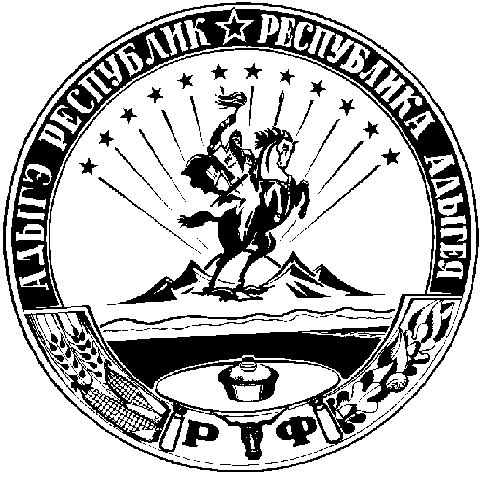 